In accordance with Federal civil rights law and U.S. Department of Agriculture (USDA) civil rights regulations and policies, the USDA, its Agencies, offices, and employees, and institutions participating in or administering USDA programs are prohibited from discriminating based on race, color, national origin, sex, disability, age, or reprisal or retaliation for prior civil rights activity in any program or activity conducted or funded by USDA.Persons with disabilities who require alternative means of communication for program information (e.g. Braille, large print, audiotape, American Sign Language, etc.), should contact the Agency (State or local) where they applied for benefits. Individuals who are deaf, hard of hearing or have speech disabilities may contact USDA through the Federal Relay Service at (800) 877-8339. Additionally, program information may be made available in languages other than English.To file a program complaint of discrimination, complete the USDA Program Discrimination Complaint Form, (AD-3027) found online at: How to File a Complaint, and at any USDA office, or write a letter addressed to USDA and provide in the letter all of the information requested in the form. To request a copy of the complaint form, call (866) 632-9992. Submit your completed form or letter to USDA by:mail: U.S. Department of Agriculture Office of the Assistant Secretary for Civil Rights 1400 Independence Avenue, SW Washington, D.C. 20250-9410;fax: (202) 690-7442; oremail: program.intake@usda.gov.Lunas-MondayGo:k tas-TuesdayVaik-tas- WednesdayGi’ik Tas-ThursdayVialas-Friday12345CerealHaicu biadag (Fruit)Vi:p (milk)waffleHaicu biadag (Fruit)Vi:p (milk)French toast sticksHaicu biadag (Fruit)Vi:p (milk)MuffinCheese stickHaicu biadag (Fruit)Vi:p (milk)Breakfast barBoiled eggHaicu biadag (Fruit)Vi:p (milk)89101112CerealHaicu biadag (Fruit)Vi:p (milk)Cinnamon rollHaicu biadag (Fruit)Vi:p (milk)Pancake Sausage pattyHaicu biadag (Fruit)Vi:p (milk)Banana breadHaicu biadag (Fruit)Vi:p (milk)Cream of wheatCheese stick Haicu biadag (Fruit)Vi:p (milk)1516171819CerealHaicu biadag (Fruit)Vi:p (milk)PancakesHaicu biadag (Fruit)Vi:p (milk)Breakfast PizzaHaicu biadag (Fruit)Vi:p (milk)Bagel w/ Crème cheeseHaicu biadag (Fruit)Vi:p (milk)Muffin top Boiled eggHaicu biadag (Fruit)Vi:p (milk)2223242526CerealHaicu biadag (Fruit)Vi:p (milk)waffleHaicu biadag (Fruit)Vi:p (milk)Breakfast burrito Haicu biadag (Fruit)Vi:p (milk)MuffinCheese stickHaicu biadag (Fruit)Vi:p (milk)Breakfast barHaicu biadag (Fruit)Vi:p (milk)2930CerealHaicu biadag (Fruit)Vi:p (milk)PancakesHaicu biadag (Fruit)Vi:p (milk)Lunas-MondayGo:k tas-TuesdayVaik-tas- WednesdayGi’ik Tas-ThursdayVialas-Friday123     Cooks Choice 45Fish nuggetsTator tots Haicu biadag (Fruit)Vi:p (milk)GoulashDinner rollGreen beansHaicu biadag (Fruit)Vi:p (milk)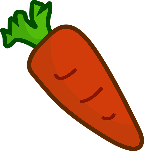 Char-cute-ery tray Haicu biadag (Fruit)Vi:p (milkPizzaVeggie dippersHaicu biadag (Fruit)Vi:p (milk)8910  Cooks Choice 1112Beef taquito Pima SquashHaicu biadag (Fruit) Vi:p (milk) Grilled Cheese sandwichTomato soup Haicu biadag (Fruit) Vi:p (milk) 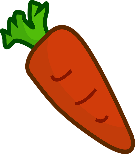 Ham sliceScalloped potatoesHaicu biadag (Fruit) Vi:p (milk)         Chicken taco Mun (Pinto beans)Haicu biadag (Fruit) Vi:p (milk)151617  Cooks Choice1819Chicken tendersMashed potatoesDinner rollHaicu biadag (Fruit) Vi:p (milk)  Shredded pork Gordita Black beans Haicu biadag (Fruit) Vi:p (milk) Diced chickenriceHaicu biadag (Fruit) Vi:p (milk)SpaghettiBreadstick Haicu biadag (Fruit)Vi:p (milk)222324  Cooks Choice2526BBQ pork Mac CheeseCorn muffinHaicu biadag (Fruit)Vi:p (milk)Chicken FajitaRefried beansHaicu biadag (Fruit)Vi:p (milk)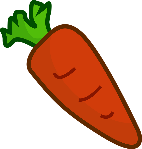 Turkey and cheeseWG crackersSteamed veggies Haicu biadag (Fruit) Vi:p (milk)Chicken nuggetsTator totsHaicu biadag (Fruit) Vi:p (milk)2930Sloppy Joe Glazed carrotsHaicu biadag (Fruit) Vi:p (milk)Mun (pinto beans)Corn breadHaicu biadag (Fruit) Vi:p (milk)Lunas-MondayGo:k tas-TuesdayVaik-tas- WednesdayGi’ik Tas-ThursdayVialas-Friday12345Crackers Fresh fruitPretzelCheese sauceHalf turkey sandwichWhole grain cookieVi:p (Milk)Fruit cup Graham crackers 89101112YogurtTeddy grahams MuffinMilk Bean dip Tortilla/ chips Fruit cup Graham cracker Crackers Cheese stick  1516171819Crackers Fresh fruitPretzel Cheese sauce Turkey on a roll Whole grain cookieVi:p (Milk)Fruit cup animal crackers 2223242526Cereal bar Vi:p (Milk) Trail mixMilk Vanilla yogurtDiced peaches  Cereal MilkGraham crackersVi:p (Milk)2930WaffleMilk Broccoli Cheese sauce 